Сумська міська радаVІI СКЛИКАННЯ LXIX СЕСІЯРІШЕННЯвід 26 лютого 2020 року  № 6610-МРм. СумиРозглянувши звернення суб’єкта господарювання, надані документи, на виконання пунктів 2,3 рішення виконавчого комітету Сумської міської ради від 21.05.2019 № 263 «Про хід виконання рішення виконавчого комітету Сумської міської ради 12.03.2019 № 128 «Про проведення моніторингу готовності ринків міста Суми до роботи у весняно-літній період 2019 року», відповідно до                    абзацу 1 частини 1 статті 31 Закону України «Про оренду землі», керуючись пунктом 34 частини першої статті 26 Закону України «Про місцеве самоврядування в Україні», Сумська міська рада  ВИРІШИЛА:Відмовити товариству з обмеженою відповідальністю «Тютюнова компанія Суми Тобакко» (23054441) у поновленні договору оренди земельної ділянки за адресою: м. Суми, перехрестя вул. Набережна р. Стрілка-пров. 9-го Травня, площею 0,1100 га, кадастровий номер 5910136300:02:006:0001, укладеного 24.04.2017 року, номер запису про інше речове право: 20758858 від 01.06.2017 категорія та функціональне призначення земельної ділянки: землі житлової та громадської забудови, під розміщеним ринком.Сумський міський голова						          О.М. ЛисенкоВиконавець: Клименко Ю.М.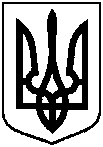 Про відмову у поновленні договору оренди земельної ділянки, укладеного з товариством з обмеженою відповідальністю «Тютюнова компанія Суми Тобакко» за адресою: м. Суми, перехрестя вул. Набережна р. Стрілка-пров. 9-го Травня